КРАСНОКУТСЬКА СЕЛИЩНА РАДА БОГОДУХІВСЬКОГО РАЙОНУ ХАРКІВСЬКОЇ ОБЛАСТІВІДДІЛ   ОСВІТИ, МОЛОДІ ТА СПОРТУН А К А З25.02.2021                                      Краснокутськ                                          №70	Відповідно до статей 30, 32 Закону України «Про місцеве самоврядування в Україні», враховуючи листи комунального некомерційного підприємства «Центр первинної медико-санітарної допомоги Краснокутського району» від 09.02.2021 №109, старостинської території №5 від 15.02.2021 №02-25/41, на виконання рішення виконавчого комітету Краснокутської селищної ради Богодухівського району Харківської області від 25.02.2021 №36 «Про організацію заходів для забезпечення тимчасового підвозу шкільними автобусами працівників», з метою забезпечення своєчасного та безперебійного перевезення працівників до робочих місць та в зворотному напрямку, а також у зв’язку з відсутністю транспортного сполучення, керуючись Законом України «Про місцеве самоврядування в Україні», н а к а з у ю:1. Директорам Качалівського ліцею імені Героя Радянського Союзу                 О.Д. Майорова Краснокутської селищної ради Богодухівського району Харківської області Віктору ІМЕНИННИКУ, Краснокутського ліцею імені Героя Радянського Союзу І.Н. Нестерова Краснокутської селищної ради Богодухівського району Харківської області Павлу КАТРЕНКУ, Колонтаївського ліцею Краснокутської селищної ради Богодухівського району Харківської області Зоряні КАЗАКОВІЙ:1.1. Надати дозвіл на використання шкільних автобусів та здійснювати безкоштовний тимчасовий підвіз шкільними автобусами медичних працівників закладів охорони здоров’я, працівників Краснокутської селищної ради до місць роботи та у зворотному напрямку в робочі дні.До 31.12.2021 1.2. У разі потреби внести зміни в графік роботи шкільних автобусів.До 01.03.2021        1.3. Інформацію про умови та графік підвезення довести до відома працівників.2. Головному бухгалтеру централізованої бухгалтерії відділу освіти, молоді та спорту Тамарі ТРОЦЬКІЙ  у разі необхідності внести корективи до плану фінансування на 2021 рік.3. Контроль за виконанням даного наказу залишаю за собою.В.о. начальника відділу освіти, молоді та спорту                               Валентина КОЛОНТАЄВСЬКАВізи:Про організацію заходів для забезпечення тимчасового підвозу шкільними автобусами працівниківЗаступник начальника відділу В. КОЛОНТАЄВСЬКАЮрисконсульт групи по господарському обслуговуванню відділу (розробник)                 А. ЗАМУРЕЙЗ наказом від 25.02.2021 №70 ознайомлені:_____________ Павло КАТРЕНКО _____________ Віктор ІМЕНИННИК_____________ Тамара ТРОЦЬКА_____________ Зоряна КАЗАКОВА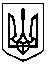 